[Cut and paste onto letterhead]DateUnited States Citizenship & Immigration Services
Vermont Service Center
P.O. Box 9765
St. Albans, VT 05479-9765Re: Form I-765, Application for Employment Authorization as J-2 Dependent of Exchange VisitorDear Officer,As the J-2 dependent spouse of __________________________, I am submitting an application for permission to work.  The reason for this request is to allow me to accept employment so that I may support my family's cultural activities and travel while in the United States.My spouse is employed by the Albert Einstein College of Medicine as a Researcher and earns a monthly salary of $___________.We have calculated the monthly family expenses as follows:Rent:  ________________            Telephone:  _______________Electricity:  _____________Food:  _______________Clothing:  ____________Other:  _______________The J-1 Exchange Visitor’s salary is sufficient to support the family expenses.Sincerely,Faculty Sponsor/SupervisorTitle & Department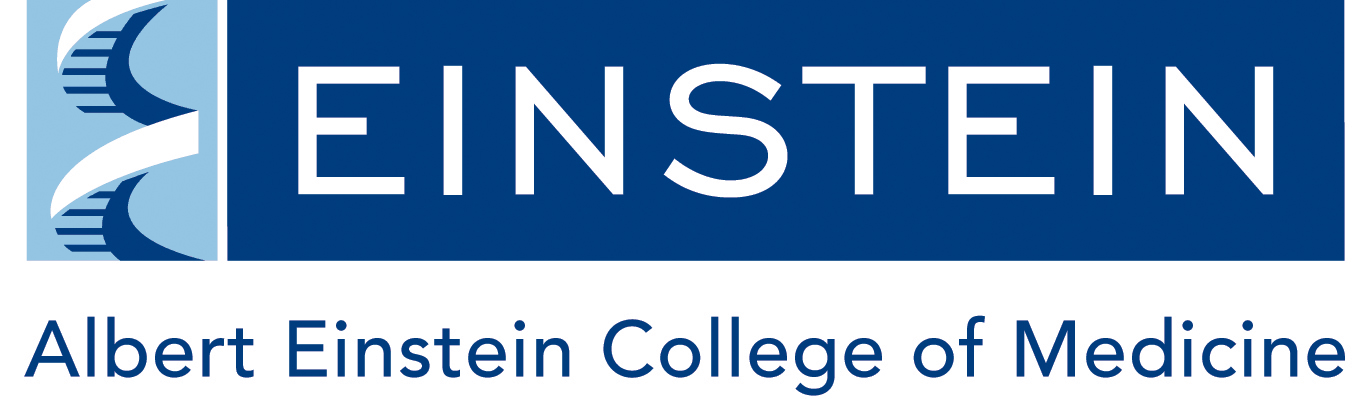 